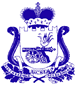 АДМИНИСТРАЦИЯПЕЧЕРСКОГО СЕЛЬСКОГО ПОСЕЛЕНИЯ
СМОЛЕНСКОГО РАЙОНА СМОЛЕНСКОЙ ОБЛАСТИРАСПОРЯЖЕНИЕот «09» февраля 2024 г.                                                                 № 6О внесении изменений в распоряжение«Об утверждении Положения о реализации учетной политики в Администрации Печерского сельского поселения  Смоленского района Смоленской области»Внести в распоряжение №64 от 31.12.2019 года «Об утверждении Положения реализации учетной политики в Администрации Печерского сельского поселения Смоленского района Смоленской области» следующие изменения:Дополнить раздел №1 «Общие положения (нормативные документы, принципы ведения учета и организация учетной работы)» Положения о реализации Учетной политики в Администрации Печерского сельского поселения Смоленского района Смоленской области следующие федеральные стандарты бухгалтерского учета (далее стандарты):Стандарты с 2020 года—стандарт «Бюджетная информация в бухгалтерской (финансовой) отчетности» (приказ Минфина России от 28.02.2018 № 37н);—стандарт «Резервы. Раскрытие информации об условных обязательствах и условных активах» (приказ Минфина России от 30.05.2018 № 124н);—стандарт «Долгосрочные договоры» (приказ Минфина России от 29.06.2018 № 145н);—стандарт «Концессионные соглашения» (приказ Минфина России от 29.06.2018 № 146н);—стандарт «Запасы» (приказ Минфина России от 07.12.2018 № 256н)Стандарты с 2021 года—стандарт «Информация о связанных сторонах» (приказ Минфина России от 30.12.2017 № 277н);—стандарт «Непроизведенные активы» (приказ Минфина России от 28.02.2018 № 34н);—стандарт «Нематериальные активы» (приказ Минфина России от 15.11.2019 № 181н);—стандарт «Затраты по заимствованиям» (приказ Минфина России от 15.11.2019 № 182н);—стандарт «Совместная деятельность» (приказ Минфина России от 15.11.2019 № 183н);—стандарт «Выплаты персоналу» (приказ Минфина России от 15.11.2019 № 184н);—стандарт «Финансовые инструменты» (приказ Минфина России от 30.06.2020 № 129н).Стандарты с 2022 года— стандарт «Бухгалтерская (финансовая) отчетность с учетом инфляции» (приказ Минфина России от 29.12.2018 № 305н);—стандарт «Сведения о показателях бухгалтерской (финансовой) отчетности по сегментам» (приказ Минфина России от 29.09.2020 № 223н);—стандарт «Метод долевого участия» (приказ Минфина России от 30.10.2020 № 254н);—стандарт «Консолидированная бухгалтерская (финансовая) отчетность» (приказ Минфина России от 30.10.2020 № 255н);—стандарт «Биологические активы» (приказ Минфина России от 16.12.2020 № 310н).Стандарты с 2023 года—стандарт «Государственная (муниципальная) казна» (приказ Минфина России от 15.06.2021 № 84н).Опубликовать настоящее постановление на официальном сайте администрации Печерского сельского поселения Смоленского района Смоленской области в информационно-телекоммуникационной сети «Интернет» http://pechersk.smol-ray.ru.Контроль за исполнением настоящего приказа возложить на старшего менеджера-главного бухгалтера Хропотовскую Н.П. Глава муниципального образованияПечерского сельского поселенияСмоленского района Смоленской области                           Ю. Л. Митрофанов